učitel/ředitel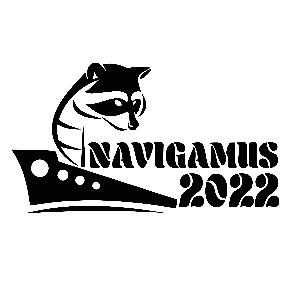 školaadresa školyVÁŽENÁ PANÍ ŘEDITELKO, VÁŽENÝ PANE ŘEDITELI, MILÁ PANÍ UČITELKO, MILÝ PANE UČITELI,ve dnech (1.)2. – 5. 6. 2022 se bude na vodní nádrži Matylda v Mostě konat již 10. celorepublikové setkání vodních skautů NAVIGAMUS 2022. Tématem letošního ročníku akce je tentokrát životní příběh Augustina Heřmana (který žil údajně v letech 1621 – 1686). Augustin Heřman byl český průzkumník, mořeplavec, obchodník, kartograf a korzár, který přes Holandsko odplul do severní Ameriky, kde se proslavil v Novém Amsterdamu (pozdější New York) a v Marylandu. Stal se prvním Čechem, který se prokazatelně usadil v Americe.NAVIGAMUS se koná jednou za 3 roky. Této nejvýznamnější akce vodních skautů v ČR se účastní vždy kolem 1000 skautů i skautek ze všech koutů republiky a přijíždí na setkání i skupiny ze zahraničí.  Tato akce je nejen příležitostí k setkání, ale také možností ukázat všestrannost a kreativitu skautského hnutí a důležitost přírody, přátelství všech vodních skautů. Pořadatelem akce je Junák - český skaut, okres Most, z. s.  Dovolujeme si Vás touto cestou požádat o uvolnění z vyučování ve dnech 2. a 3. června 2022 studenta:………………………………………………, nar.: …………………………  a věříme, že svým kladným rozhodnutím umožníte jmenovanému účast na akci.  Děkujeme za kladné vyřízení.…………………………………………..		…………………………………..„Jméno Příjmení“podpis zákonného zástupce		zástupce vodních skautů v „vaše město“ 